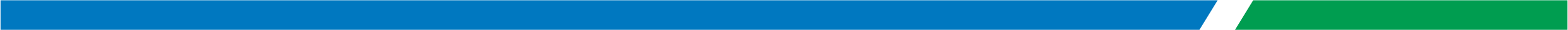 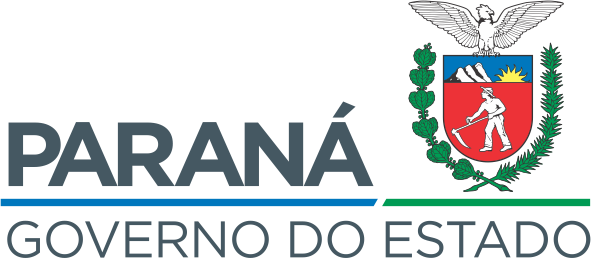 TERMO DE AFASTAMENTO – DECRETO 4.230/2020TERMO DE AFASTAMENTO – DECRETO 4.230/2020- INSIRA O SETOR AQUI -CONSIDERANDO o disposto no §4º do art. 7º do Decreto 4.230/2020, determino o AFASTAMENTO do(s) servidor(es) deste  setor  abaixo  relacionado(s), sem prejuízo  de remuneração ou subsídio, por se enquadrarem nas hipóteses de teletrabalho obrigatório, previstas no §2º do artigo acima, mas que, diante das funções exercidas, existe impossibilidade técnica e operacional de lhes conceder teletrabalho.- INSIRA O SETOR AQUI -CONSIDERANDO o disposto no §4º do art. 7º do Decreto 4.230/2020, determino o AFASTAMENTO do(s) servidor(es) deste  setor  abaixo  relacionado(s), sem prejuízo  de remuneração ou subsídio, por se enquadrarem nas hipóteses de teletrabalho obrigatório, previstas no §2º do artigo acima, mas que, diante das funções exercidas, existe impossibilidade técnica e operacional de lhes conceder teletrabalho.Servidor:RG:Cargo:Servidor:RG:Cargo:Servidor:RG:Cargo:Servidor:RG:Cargo:Servidor:RG:Cargo:Servidor:RG:Cargo:Servidor:RG:Cargo:Servidor:RG:Cargo:Chefia Imediata.           Encaminhe-se ao Chefe de Departamento/Diretor/Chefe de Grupo, para ciência.Chefia Imediata.           Encaminhe-se ao Chefe de Departamento/Diretor/Chefe de Grupo, para ciência.